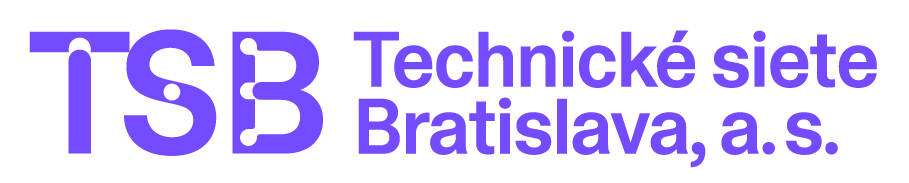 Súťažné podklady „Dodanie pracovných plošín na automobilovom podvozku do 3,5 t“Nadlimitná zákazka podľa § 66 ods. 7 písm. b) zákona č. 343/2015 Z. z. o verejnom obstarávaní 
a o zmene a doplnení niektorých zákonov v znení neskorších predpisov (ďalej len „ZVO“)Súlad súťažných podkladov so ZVO potvrdzuje:	V Bratislave, dňa 24.1.2024                                                                ..............................................								               Zuzana JamnickáObsah súťažných podkladovZoznam príloh: Príloha č. 1: Opis predmetu zákazky Príloha č. 2a: Návrh na plnenie kritérií – 1. časť zákazkyPríloha č. 2b: Návrh na plnenie kritérií – 2. časť zákazkyPríloha č. 3: Návrh Kúpnej zmluvyPríloha č. 4: Čestné vyhlásenie a Plnomocenstvo pre vedúceho člena skupiny dodávateľovPríloha č. 5: Jednotný európsky dokument (JED)Príloha č. 6: Vyhlásenie k participácii na vypracovaní ponuky inou osobouČasť A. Pokyny pre uchádzačovIdentifikácia verejného obstarávateľaVerejný obstarávateľ: 	Technické siete Bratislava, a.s. (ďalej len „verejný obstarávateľ“)Sídlo: 	Primaciálne námestie 1, 814 99 BratislavaIČO: 	54 302 102Kontaktná osoba: 	Zuzana JamnickáWeb zákazky: 	https://josephine.proebiz.com/sk/tender/41103/summary Identifikácia verejného obstarávaniaNázov zákazky: Dodanie pracovných plošín na automobilovom podvozku do 3,5 tRozdelenie zákazky na časti: áno1._časť zákazky: Pracovná plošina s dosahom min. 10m2._časť zákazky: Pracovná plošina s dosahom min. 16mUchádzač môže predložiť svoju ponuku na jednu (ktorúkoľvek) časť zákazky alebo na obe časti zákazky. Uchádzač môže byť úspešný v jednej alebo v oboch častiach zákazky, na základe kritérií 
na vyhodnotenie ponúk.Stručný opis predmetu zákazky:  Predmetom zákazky je dodanie kompletnej pracovnej plošiny na podvozku s celkovou váhou do 3,5 t (dvoch typov plošín v závislosti od časti zákazky) s povinnou a doplnkovou výbavou, zabezpečenie technických obhliadok pre prihlásenie vozidla do premávky, predloženie prehlásenia o zhode, zaškolenie personálu na jej obsluhu, predloženie návodu na jej obsluhu v slovenskom/českom jazyku 
a zabezpečenie elektrickej revízie vrátane revízie zdvíhacieho zariadenia. Plošiny budú primárne používané na modernizáciu verejného osvetlenia v meste Bratislava. Podrobný opis predmetu každej časti zákazky sa nachádza v prílohe č. 1 týchto súťažných podkladov.Predpokladaná hodnota zákazky: 310 000,- eur bez DPH1._časť zákazky: Pracovná plošina s dosahom min. 10m: 137 000,- eur bez DPH2._časť zákazky: Pracovná plošina s dosahom min. 16m 173 000,- eur bez DPHMiesto dodania: areál verejného obstarávateľa na adrese Kopčianska 72, Bratislava.Termín dodania: je kritériom na vyhodnotenie ponúk. Verejný obstarávateľ požaduje dodanie predmetu oboch častí zákazky max. do 180 kalendárnych dní, v závislosti od ponuky úspešného uchádzača.Obhliadka: obhliadka sa v prípade tejto zákazky nevyžaduje.Predmet zákazky podľa CPV kódov: 4142100 Vozidlá so zdvižnou plošinouVariantné riešenie: verejný obstarávateľ neumožňuje predloženie variantných riešení. Ak súčasťou ponuky bude aj variantné riešenie, nebude zaradené do vyhodnotenia a bude sa naň hľadieť, akoby nebolo predložené.                  Zmluvný vzťahVýsledkom verejného obstarávania bude: Uzavretie Kúpnej zmluvy pre každú časť zákazky zvlášť s uchádzačom, ktorý sa stane úspešným v príslušnej časti zákazky. Podrobné vymedzenie zmluvných podmienok je uvedené v prílohe č. 3 týchto súťažných podkladov. Návrh Zmluvy je totožný pre každú časť zákazky.Financovanie predmetu zákazky Predmet zákazky bude financovaný z rozpočtu verejného obstarávateľa. Verejný obstarávateľ neposkytuje na plnenie predmetu tejto zákazky preddavky ani zálohové platby. Finančné plnenie podľa zmluvy sa bude realizovať formou bezhotovostného platobného styku v mene euro na základe predloženej faktúry. Lehota splatnosti faktúr bude 30 dní odo dňa doručenia faktúry verejnému obstarávateľovi.Komunikácia Komunikácia medzi verejným obstarávateľom a záujemcom/uchádzačom sa uskutočňuje 
v slovenskom alebo českom jazyku výhradne prostredníctvom informačného systému Josephine, prevádzkovaného na adrese: https://josephine.proebiz.com/. Tento spôsob komunikácie sa týka akejkoľvek komunikácie a podaní medzi verejným obstarávateľom a záujemcami/uchádzačmi počas celého procesu verejného obstarávania, s výnimkou prípadov, keď to výslovne vylučuje ZVO. Záujemca má možnosť registrovať sa do systému Josephine na stránke https://josephine.proebiz.com/ pomocou hesla alebo aj pomocou občianskeho preukazu s elektronickým čipom a bezpečnostným osobnostným kódom (eID). Manuál registrácie Vás rýchlo a jednoducho prevedie procesom registrácie v systéme Josephine: https://store.proebiz.com/docs/josephine/sk/Manual_registracie_SK.pdf. Pre lepší prehľad tu nájdete tiež opis základných obrazoviek systému. Na používanie systému Josephine je nutné spĺňať nasledovné technické požiadavky: https://store.proebiz.com/docs/josephine/sk/Technicke_poziadavky_sw_JOSEPHINE.pdf.  Zásielka sa považuje za doručenú, ak jej adresát bude mať objektívnu možnosť oboznámiť 
sa s jej obsahom (akonáhle sa dostane zásielka do sféry jeho dispozície), t. j. moment, kedy bola správa záujemcovi/uchádzačovi doručená prostredníctvom systému Josephine, nie kedy ju záujemca/ uchádzač prečítal. Záujemcovi, resp. uchádzačovi bude na ním určený kontaktný e-mail (zadaný pri registrácii 
do systému Josephine) bezodkladne odoslaná informácia o tom, že k predmetnej zákazke existuje nová zásielka/správa.V prípade potreby je možné kontaktovať linku podpory Houston PROEBIZ na e-maile: houston@proebiz.com  alebo telefonicky na čísle: +421 220 255 999.Vysvetľovanie V prípade potreby vysvetliť údaje uvedené v oznámení o vyhlásení verejného obstarávania, v súťažných podkladoch alebo v inej sprievodnej dokumentácii, môže ktorýkoľvek zo záujemcov požiadať o ich vysvetlenie výlučne prostredníctvom systému Josephine na adrese: https://josephine.proebiz.com/. Vysvetlenie informácií uvedených v oznámení o vyhlásení verejného obstarávania, v súťažných podkladoch alebo v inej sprievodnej dokumentácii verejný obstarávateľ bezodkladne oznámi všetkým známym záujemcom, najneskôr však 6 dní pred uplynutím lehoty na predkladanie ponúk, 
za predpokladu, že sa o vysvetlenie požiada dostatočne vopred.Ak je to nevyhnutné, verejný obstarávateľ môže v lehote na predkladanie ponúk doplniť informácie uvedené v oznámení o vyhlásení verejného obstarávania, v súťažných podkladoch alebo v inej sprievodnej dokumentácii o čom informuje všetkých známych záujemcov a ich znenie zverejní prostredníctvom systému Josephine.ZábezpekaZábezpeka ponuky sa v prípade tejto zákazky nevyžaduje.Vyhotovenie a predloženie ponukyPredkladanie ponúk je umožnené len autentifikovaným hospodárskym subjektom. Každý subjekt má možnosť registrovať sa do systému Josephine pomocou hesla alebo pomocou občianskeho preukazu s elektronickým čipom a bezpečnostným osobnostným kódom (eID). Postup pre autentifikáciu je uvedený na: https://store.proebiz.com/docs/josephine/sk/Manual_registracie_SK.pdf.  Ponuku uchádzač predkladá elektronicky, prostredníctvom systému Josephine, na adrese: https://josephine.proebiz.com/sk/tender/41103/summary v lehote na predkladanie ponúk.  V prípade, 
ak uchádzač predloží ponuku v papierovej podobe, e-mailom alebo iným spôsobom ako prostredníctvom IS Josephine, nebude táto ponuka otvorená a zaradená do hodnotenia. Autentifikovaný uchádzač si po prihlásení do systému Josephine v prehľade - zozname obstarávaní vyberie predmetné obstarávanie a vloží svoju ponuku do určeného formulára na príjem ponúk, ktorý nájde v záložke „Ponuky a žiadosti“. Doklady predložené uchádzačom môžu byť v súlade s § 49 ods. 7 ZVO kópie dokladov v elektronickej podobe (odporúčaný formát pdf). V prípade, že sú doklady, ktoré tvoria ponuku, vydávané orgánom verejnej správy (alebo inou povinnou inštitúciou) priamo v digitálnej podobe, môže uchádzač vložiť do systému tento digitálny doklad (vrátane jeho úradného prekladu). Uchádzač je oprávnený použiť aj doklady transformované zaručenou konverziou podľa zákona č. 305/2013 Z. z. o elektronickej podobe výkonu pôsobnosti orgánov verejnej moci a o zmene a doplnení niektorých zákonov (zákon o e-Governmente) v platnom znení. Uchádzač môže predložiť iba jednu ponuku v príslušnej časti zákazky. Ak uchádzač v lehote 
na predkladanie ponúk predloží viac ponúk, verejný obstarávateľ prihliada len na ponuku, ktorá bola predložená ako posledná a na ostatné ponuky hľadí ako na ponuky, ktoré boli predložené po lehote 
na predkladanie ponúk. Uchádzač môže predloženú ponuku dodatočne doplniť, zmeniť alebo vziať späť do uplynutia lehoty 
na predkladanie ponúk. Doplnenú, zmenenú alebo inak upravenú ponuku je potrebné doručiť spôsobom opísaným v týchto súťažných podkladoch v lehote na predkladanie ponúk. Uchádzač pri odvolaní ponuky postupuje obdobne ako pri vložení prvotnej ponuky (kliknutím na tlačidlo „Stiahnuť ponuku“ 
a predložením novej ponuky). Lehota na predkladanie ponúkLehota na predkladanie ponúk v každej časti zákazky bola verejným obstarávateľom stanovená do dňa 3.4.2024 do 9:00 hod., pričom rozhodujúcim a platným je aktuálny čas servera IS Josephine.Verejný obstarávateľ odporúča uchádzačom predložiť ponuku s dostatočným časovým predstihom pred uplynutím lehoty na predkladanie ponúk. Po tejto lehote už nie je možné ponuku predložiť. Obsah ponukyPonuka v každej časti zákazky na ktorú uchádzač predkladá svoju ponuku musí byť verejnému obstarávateľovi predložená prostredníctvom príslušného rozhrania systému Josephine (záložka „Ponuka“) v slovenskom alebo v českom jazyku. Ponuka musí obsahovať nasledujúce dokumenty, doklady a informácie: Uchádzačom ocenený, kompletne vyplnený Návrh na plnenie kritérií na vyhodnotenie ponúk podľa prílohy č. 2 týchto súťažných podkladov; Potvrdenia, doklady a dokumenty, prostredníctvom ktorých uchádzač preukazuje splnenie podmienok účasti. Podmienky účasti a doklady potrebné na ich preukázanie sú uvedené v časti B. týchto súťažných podkladov a v Oznámení o vyhlásení verejného obstarávania; Doklad vydaný výrobcom, resp. zástupcom výrobcu podvozku s plošinou potvrdzujúci parametre a technické údaje ponúkanej značky a typu všetkých produktov v rozsahu, aby bolo možné vyhodnotiť všetky požiadavky na predmet zákazky uvedené v prílohe č. 1 „Opis predmetu zákazky“ týchto súťažných podkladov; V prípade, že uchádzač nie je výrobcom predmetu príslušnej časti zákazky, predloží potvrdenie 
o autorizovanom zastúpení pre príslušnú továrenskú značku podvozku od výrobcu alebo zástupcu výrobcu (napr. obchodná zmluva). Verejný obstarávateľ uzná aj akékoľvek iné písomné potvrdenie od výrobcu podvozku alebo zástupcu výrobcu, že uchádzač je oprávnený dodávať ponúkaný tovar; Servisná knižka vozidla;V prípade uplatnenia Jednotného európskeho dokumentu (ďalej len „JED“), uchádzač, ktorý 
na preukázanie podmienok účasti využíva kapacity iných osôb (podľa § 34 ods. 3 ZVO) musí zabezpečiť a predložiť JED za seba, ako aj za každý zo subjektov, ktorého kapacity využíva. 
Ak ponuku predkladá skupina dodávateľov a chce preukazovať splnenie podmienok účasti formulárom JED, formulár JED predloží každý člen skupiny; Splnomocnenie konať za uchádzača alebo skupinu uchádzačov, ak ponuku podpisuje iná osoba ako štatutárny zástupca; V prípade skupiny dodávateľov vystavené splnomocnenie pre jedného z členov skupiny, ktorý bude  oprávnený prijímať pokyny za všetkých a konať v mene všetkých ostatných členov skupiny, podpísanú všetkými členmi skupiny alebo osobou, resp. osobami oprávnenými konať v danej veci za každého člena skupiny podľa prílohy č. 4 týchto súťažných podkladov;Vyhlásenie k participácii na vypracovaní ponuky inou osobou podľa prílohy č. 6 týchto súťažných podkladov (ak je to relevantné). Jazyk ponukyPonuka a ďalšie doklady a dokumenty v tomto verejnom obstarávaní sa predkladajú v slovenskom jazyku alebo v českom jazyku. Ak je doklad alebo dokument vyhotovený v inom jazyku, predkladá sa spolu s jeho úradným prekladom do slovenského jazyka; to neplatí pre ponuky, doklady a dokumenty vyhotovené v českom jazyku. 
Ak sa zistí rozdiel v ich obsahu, rozhodujúci je úradný preklad do slovenského jazyka. Lehota viazanosti ponúk Uchádzač je svojou ponukou viazaný 12 mesiacov od uplynutia lehoty na predkladanie ponúk uvedenej v Oznámení o vyhlásení verejného obstarávania. Dôvernosť verejného obstarávaniaUchádzač v ponuke označí, ktoré skutočnosti považuje za dôverné. Podľa ZVO môžu byť dôvernými informáciami výhradne: obchodné tajomstvo, technické riešenia, a predlohy, návody, výkresy, projektové dokumentácie, modely, spôsob výpočtu jednotkových cien.Otváranie ponúkOtváranie ponúk sa uskutoční elektronicky prostredníctvom IS Josephine dňa 3.4.2024 o 9:01 hod.. Verejný obstarávateľ podľa § 52 ods. 2 ZVO umožní účasť na otváraní ponúk všetkým uchádzačom, ktorí predložili ponuku v lehote na predkladanie ponúk. Umožnením účasti na otváraní ponúk sa rozumie sprístupnenie ponúk elektronicky prostredníctvom funkcionality systému Josephine. Vyhodnotenie ponúk a splnenia podmienok účastiVerejný obstarávateľ sa v súlade s § 55 ods. 1 ZVO rozhodol, že vyhodnotenie splnenia podmienok účasti a vyhodnotenie ponúk z hľadiska splnenia požiadaviek na predmet zákazky sa uskutoční 
po vyhodnotení ponúk na základe kritérií na vyhodnotenie ponúk určených v časti C. „Kritériá 
na vyhodnotenie ponúk a pravidlá ich uplatnenia“ týchto súťažných podkladov (tzv. super reverz). Komisia vyhodnocuje každú časť zákazky zvlášť.Komisia vyhodnotí ponuku uchádzača, ktorý sa predbežne umiestnil ako prvý v poradí v príslušnej časti zákazky z hľadiska splnenia požiadaviek verejného obstarávateľa na predmet zákazky, splnenia podmienok účasti a vylúči uchádzača alebo jeho ponuku, ktorá nespĺňa požiadavky na predmet zákazky a/alebo stanovené podmienky účasti. Ak dôjde k vylúčeniu uchádzača alebo jeho ponuky, vyhodnotí 
sa následne splnenie podmienok účasti a požiadaviek na predmet zákazky u ďalšieho uchádzača 
v poradí tak, aby uchádzač umiestnený na prvom mieste v novo zostavenom poradí spĺňal podmienky účasti a aby jeho ponuka spĺňala požiadavky na predmet zákazky.Verejný obstarávateľ po vyhodnotení ponúk bezodkladne písomne oznámi všetkým dotknutým uchádzačom výsledok vyhodnotenia ponúk, vrátane poradia uchádzačov a súčasne uverejní informáciu o výsledku vyhodnotenia ponúk a poradie uchádzačov v profile. Uzavretie zmluvyÚspešný uchádzač v každej časti zákazky je povinný poskytnúť verejnému obstarávateľovi riadnu súčinnosť potrebnú na uzavretie zmluvy tak, aby táto mohla byť uzavretá do desiatich pracovných dní odo dňa uplynutia lehoty podľa § 56 ods. 2 až 7 ZVO. O najneskoršom možnom termíne poskytnutia súčinnosti bude úspešný uchádzač informovaný vo Výzve na poskytnutie súčinnosti. Verejný obstarávateľ môže pred písomným vyzvaním na uzavretie zmluvy uskutočniť s úspešným uchádzačom rokovania o znížení zmluvnej ceny v súlade s § 56 ods. 8 ZVO.Verejný obstarávateľ neuzavrie zmluvu s úspešným uchádzačom, ktorý má povinnosť zapisovať 
sa do registra partnerov verejného sektora podľa zákona č. 315/2016 Z. z. o registri partnerov verejného sektora a o zmene a doplnení niektorých zákonov (ďalej len „RPVS“) a nie je zapísaný v RPVS alebo ktorého subdodávatelia alebo subdodávatelia podľa osobitného predpisu, ktorí majú povinnosť zapisovať sa do RPVS a nie sú zapísaní v RPVS alebo úspešným uchádzačom, ktorý má povinnosť zapisovať sa do RPVS a ktorý má ako konečného užívateľa výhod zapísanú osobu podľa § 11 ods. 1 písm. c) ZVO alebo ktorého subdodávatelia alebo subdodávatelia podľa osobitného predpisu, ktorí majú povinnosť zapisovať sa do RPVS majú v PRVS zapísaného ako konečného užívateľa výhod osobu podľa § 11 ods. 1 písm. c) ZVO.Verejný obstarávateľ bude požadovať v rámci poskytovania riadnej súčinnosti potrebnej pre uzavretie zmluvy od úspešného uchádzača predložiť:údaje o všetkých známych subdodávateľoch v rozsahu podľa prílohy č. 3 týchto súťažných podkladov; zmluvu uzavretú medzi členmi skupiny dodávateľov podľa bodu 16.4 tejto časti súťažných podkladov, ak úspešným uchádzačom je skupina dodávateľov a táto zmluva nebola predložená skôr;vyhlásenie o tom, že konečným užívateľom výhod uchádzača alebo jeho subdodávateľa, ktorý 
má povinnosť zapisovať sa do registra partnerov verejného sektora, nie je niektorá z osôb podľa 
§ 11 ods. 1 písm. c) ZVO; čestné vyhlásenie uchádzača k uplatňovaniu medzinárodných sankcií podľa nariadenia Rady EÚ 
č. 833/2014.Verejný obstarávateľ z dôvodu riadneho plnenia zmluvných vzťahov uzatváraných na základe výsledku tohto postupu zadávania zákazky požaduje, aby v prípade úspešnosti skupiny dodávateľov, najneskôr pred podpisom zmluvy táto skupina uzatvorila a predložila verejnému obstarávateľovi zmluvu o združení podľa ustanovení § 829 a nasl. zákona č. 40/1964 Zb. Občiansky zákonník v znení neskorších predpisov alebo inú obdobnú zmluvu s minimálnymi obsahovými náležitosťami uvedenými nižšie. Zmluva 
o združení musí byť písomná, a musí obsahovať minimálne: splnomocnenie jedného člena zo skupiny dodávateľov, ktorý bude mať postavenie hlavného člena skupiny dodávateľov, udelené ostatnými členmi skupiny dodávateľov na uskutočňovanie a prijímanie akýchkoľvek právnych úkonov, ktoré sa budú uskutočňovať a prijímať v mene všetkých členov skupiny dodávateľov v súvislosti s plnením zmluvy, ktorá bude výsledkom verejného obstarávania. Toto splnomocnenie musí byť neoddeliteľnou súčasťou zmluvy o združení; opis vzájomných práv a povinností členov skupiny dodávateľov s uvedením činností, ktorými 
sa jednotliví členovia skupiny dodávateľov budú podieľať na plnení predmetu zákazky; ustanovenie o tom, že všetci členovia skupiny dodávateľov zodpovedajú za záväzky združenia voči verejnému obstarávateľovi spoločne a nerozdielne. Časť B. Podmienky účastiOsobné postavenieVerejného obstarávania sa môže zúčastniť len ten, kto spĺňa tieto podmienky účasti týkajúce 
sa osobného postavenia:nebol on, ani jeho štatutárny orgán, ani člen štatutárneho orgánu, ani člen dozorného orgánu, ani prokurista právoplatne odsúdený za trestný čin korupcie, trestný čin poškodzovania finančných záujmov Európskych spoločenstiev, trestný čin legalizácie príjmu z trestnej činnosti, trestný čin založenia, zosnovania a podporovania zločineckej skupiny, trestný čin založenia, zosnovania alebo podporovania teroristickej skupiny, trestný čin terorizmu a niektorých foriem účasti na terorizme, trestný čin obchodovania s ľuďmi, trestný čin, ktorého skutková podstata súvisí s podnikaním alebo trestný čin machinácie pri verejnom obstarávaní a verejnej dražbe – uchádzač preukáže výpisom z registra trestov nie starším ako 3 mesiace,nemá evidované nedoplatky na poistnom na sociálne poistenie a zdravotná poisťovňa neeviduje voči nemu pohľadávky po splatnosti podľa osobitných predpisov v Slovenskej republike a v štáte sídla, miesta podnikania alebo obvyklého pobytu – uchádzač preukáže potvrdením zdravotnej poisťovne a Sociálnej poisťovne nie starším ako 3 mesiace,nemá evidované daňové nedoplatky voči daňovému úradu a colnému úradu podľa osobitných predpisov v Slovenskej republike a v štáte sídla, miesta podnikania alebo obvyklého pobytu – uchádzač preukáže potvrdením miestne príslušného daňového úradu a miestne príslušného colného úradu 
nie starším ako 3 mesiace,nebol na jeho majetok vyhlásený konkurz, nie je v reštrukturalizácii, nie je v likvidácii, ani nebolo proti nemu zastavené konkurzné konanie pre nedostatok majetku alebo zrušený konkurz pre nedostatok majetku – uchádzač preukáže potvrdením príslušného súdu nie starším ako 3 mesiace,je oprávnený dodávať tovar, ktorý je predmetom zákazky – uchádzač preukáže dokladom o oprávnení dodávať predmet zákazky,nemá uložený zákaz účasti vo verejnom obstarávaní potvrdený konečným rozhodnutím 
v Slovenskej republike a v štáte sídla, miesta podnikania alebo obvyklého pobytu – uchádzač preukáže čestným vyhlásením.Uchádzač môže doklady slúžiace na preukázanie splnenia podmienok účasti osobného postavenia podľa bodu 1.1 tejto časti súťažných podkladov nahradiť zápisom do zoznamu hospodárskych subjektov vedeného Úradom pre verejné obstarávanie, resp. potvrdením o zápise vydané príslušným orgánom iného členského štátu EÚ, ktoré je rovnocenné zápisu do zoznamu hospodárskych subjektov.Ak uchádzač má sídlo, miesto podnikania alebo obvyklý pobyt mimo územia SR a štát jeho sídla, miesta podnikania alebo obvyklého pobytu nevydáva niektoré z dokladov uvedených v bode 1.1 tejto časti súťažných podkladov alebo nevydáva ani rovnocenné doklady, možno ich nahradiť čestným vyhlásením podľa predpisov platných v štáte jeho sídla, miesta podnikania alebo obvyklého pobytu. Ak právo štátu uchádzača so sídlom, miestom podnikania alebo obvyklým pobytom mimo územia SR neupravuje inštitút čestného vyhlásenia, môže ho nahradiť vyhlásením urobeným pred súdom, správnym orgánom, notárom, inou odbornou inštitúciou alebo obchodnou inštitúciou podľa predpisov platných v štáte sídla, miesta podnikania alebo obvyklého pobytu uchádzača.Verejný obstarávateľ nie je oprávnený získavať a použiť údaje z informačných systémov verejnej správy podľa zákona č. 177/2018 Z. z. o niektorých opatreniach na znižovanie administratívnej záťaže využívaním informačných systémov verejnej správy a o zmene a doplnení niektorých zákonov, preto dokumenty podľa § 32 ZVO si verejný obstarávateľ nevie zabezpečiť prostredníctvom www.oversi.sk.Uchádzač, ktorého tvorí skupina dodávateľov, preukazuje splnenie podmienok účasti týkajúcich 
sa osobného postavenia (§ 32 ZVO) za každého člena skupiny osobitne. Splnenie podmienky účasti podľa § 32 ods. 1 písm. e) ZVO preukazuje člen skupiny len vo vzťahu k tej časti predmetu zákazky, ktorú má zabezpečiť. Finančné a ekonomické postavenieNepožaduje sa.Technická a odborná spôsobilosťVerejného obstarávania sa môže zúčastniť len ten, kto spĺňa tieto podmienky účasti týkajúce 
sa technickej a odbornej spôsobilosti podľa § 34 ods. 1 písm. a) ZVO: Uchádzač predloží zoznam dodávok tovaru dodaných za predchádzajúce tri roky od vyhlásenia tohto verejného obstarávania s uvedením cien, miest a lehôt dodania a odberateľov; dokladom je referencia, ak odberateľom bol verejný obstarávateľ alebo obstarávateľ podľa ZVO.Minimálna požadovaná úroveň štandardov:Zoznam musí obsahovať zákazky na dodávku tovaru rovnakého alebo obdobného charakteru 
ako je predmet zákazky, t. j. dodanie minimálne 1 kusu pracovnej plošiny na kompatibilnom automobilovom podvozku do 3,5 t. V prípade, ak uchádzač predkladá ponuku na obe časti zákazky postačuje preukázať dodanie minimálne 1 kusu pracovnej plošiny na kompatibilnom automobilovom podvozku do 3,5 t.Spoločné ustanovenia k podmienkam účastiUchádzač môže na preukázanie technickej spôsobilosti alebo odbornej spôsobilosti využiť technické a odborné kapacity inej osoby, bez ohľadu na ich právny vzťah. V takomto prípade musí uchádzač verejnému obstarávateľovi preukázať, že pri plnení zmluvy, bude skutočne používať kapacity osoby, ktorej spôsobilosť využíva na preukázanie technickej spôsobilosti alebo odbornej spôsobilosti. Túto skutočnosť preukazuje uchádzač písomnou zmluvou uzavretou s osobou, ktorej technickými a odbornými kapacitami mieni preukázať splnenie podmienky účasti. Z písomnej zmluvy musí vyplývať záväzok osoby, že poskytne svoje kapacity počas celého trvania zmluvného vzťahu medzi uchádzačom a verejným obstarávateľom.Osoba, ktorej kapacity majú byť použité na preukázanie technickej spôsobilosti alebo odbornej spôsobilosti musí preukázať splnenie podmienok účasti týkajúcich sa osobného postavenia podľa § 32 ZVO rovnako ako uchádzač (viď. bod 1 tohto článku súťažných podkladov) a nesmú u nej existovať dôvody na vylúčenie podľa § 40 ods. 6 písm. a) až g) a ods. 7 ZVO. Osoba, ktorej kapacity majú byť použité na preukázanie technickej spôsobilosti alebo odbornej spôsobilosti oprávnenie dodávať predmet zákazky preukazuje vo vzťahu k tej časti predmetu zákazky, na ktorú boli kapacity uchádzačovi poskytnuté. Verejný obstarávateľ bude hodnotiť u tejto osoby aj existenciu dôvodov 
na vylúčenie podľa § 40 ods. 8 ZVO.Uchádzač, ktorého tvorí skupina dodávateľov, preukazuje splnenie podmienok účasti týkajúcich 
sa osobného postavenia (§ 32 ZVO) za každého člena skupiny osobitne. Splnenie podmienky účasti podľa § 32 ods. 1 písm. e) ZVO preukazuje člen skupiny len vo vzťahu k tej časti predmetu zákazky, ktorú má zabezpečiť. Skupina dodávateľov preukazuje splnenie podmienok účasti týkajúcich 
sa technickej spôsobilosti alebo odbornej spôsobilosti (§ 34 ZVO) spoločne.V prípade, ak sa uchádzač rozhodne, že vo svojej ponuke nepredloží niektoré z dokladov 
na preukázanie splnenia podmienok účasti, môže tieto doklady predbežne nahradiť Jednotným európskym dokumentom podľa § 39 ZVO (ďalej len ,,JED“). Verejný obstarávateľ umožňuje v časti IV. JED vyplniť len oddiel α (alfa) „Globálny údaj pre všetky podmienky účasti“ bez toho, aby musel vyplniť ostatné oddiely časti IV. JED, t. j. oddiely A až D. Ak uchádzač preukazuje podmienky účasti týkajúce sa technickej alebo odbornej spôsobilosti prostredníctvom inej osoby podľa § 34 ods. 3 ZVO, JED obsahuje informácie aj o tejto osobe. Zároveň uchádzač predkladá samostatný JED za každú inú osobu. Ak ponuku predkladá skupina dodávateľov a rozhodne sa nahradiť doklady preukazujúce splnenie podmienok účasti formulárom JED, JED predloží každý člen skupiny dodávateľov. Predvyplnený JED tvorí prílohu č. 5 týchto súťažných podkladov. Uchádzač má možnosť stiahnuť 
si JED aj priamo z webového sídla ÚVO. Vzor formulára JED, zabezpečujúci funkciu priameho vypĺňania je dostupný na: https://www.uvo.gov.sk/espd/filter?lang=sk. Uchádzač nemusí vo svojej ponuke predložiť doklady, ktoré už verejnému obstarávateľovi predložil v inom verejnom obstarávaní a ktoré sú aktuálne a platné. Uchádzač na účely identifikácie takéhoto dokladu uvedie v ponuke identifikáciu verejného obstarávania v ktorom predložil daný doklad spolu 
s presnou identifikáciou časti ponuky alebo žiadosti o účasť v ktorej sa tento doklad nachádza.Verejný obstarávateľ je podľa § 40 ods. 5 písm. a) ZVO povinný pri vyhodnotení splnenia podmienok účasti, ktoré sa týkajú technickej spôsobilosti alebo odbornej spôsobilosti podľa § 34 ods. 1 písm. a) ZVO zohľadniť len referencie uvedené v evidencii referencií podľa § 12 ZVO, ak takéto referencie 
ku dňu predloženia žiadosti o účasť existujú a uchádzač ich v žiadosti o účasť identifikoval.Časť C. Kritériá na vyhodnotenie ponúk a pravidlá ich uplatneniaKritériá na vyhodnotenie ponúkKritériom na hodnotenie ponúk je najlepší pomer ceny a kvality. Ponuky uchádzačov sa budú podľa týchto kritérií hodnotiť v oboch častiach zákazky rovnako. Uchádzač môže predložiť ponuku na jednu (ktorúkoľvek) časť alebo na obe časti zákazky a byť úspešný v jednej alebo v oboch častiach zákazky.Jednotlivé kritériá sú určené nasledovne:Kritérium č. 1: Kúpna cena s DPH (váha max. 80 bodov)Kritérium č. 2: Lehota dodania (váha max. 10 bodov)Kritérium č. 3: Dĺžka záručného servisu (váha max. 10 bodov)Úspešným uchádzačom sa stane uchádzač, ktorý získa najvyšší počet bodov v súčte za všetky vyššie uvedené kritériá spolu v príslušnej časti zákazky.Kritérium č. 1: Kúpna cena s DPH (váha 80 bodov)Kritérium č. 1 vyjadruje celkové náklady verejného obstarávateľa  na nadobudnutie celého predmetu príslušnej časti zákazky vrátane dodania a všetkých súvisiacich služieb uvedených v týchto súťažných podkladoch a v ich prílohách.V návrhu na plnenie kritérií uvedie uchádzač svoju ponukovú cenu za požadovaný predmet plnenia 
pre príslušnú časť zákazky.Súčasťou ceny za požadovaný predmet plnenia pre príslušnú časť zákazky je aj cena všetkých povinných prehliadok v záručnej dobe. Do ponukovej ceny je potrebné zahrnúť skutočné náklady spojené s vykonávaním záručných prehliadok a kontrol vozidiel počas trvania záruky, v závislosti 
na výrobcom stanovených servisných intervaloch vozidla a predpísaných úkonoch, vrátane nákladov na výmenu prevádzkových náplní a opotrebovaných dielcov. V prílohe č. 2 „Návrh na plnenie kritérií“ týchto súťažných podkladov je stanovený vzorec, ktorý z ceny uchádzača automaticky vypočíta počet bodov, ktoré za svoju ponukovú cenu získa. Vzorec je nastavený ako nezávislý, čo znamená, že počet bodov jedného uchádzača nezávisí od ponuky iných uchádzačov a uchádzač si už v čase predkladania ponuky vie vypočítať, aký počet bodov získa. Vzorec na výpočet počtu bodov za kritérium č. 1:Vysvetlivky: K1: počet bodov, ktoré uchádzač získa za kritérium č. 1 v príslušnej časti zákazkyPHZ: predpokladaná hodnota zákazky v eurách s DPH v príslušnej časti zákazkyPonuková cena uchádzača: cena za predmet zákazky v eurách s DPH v príslušnej časti zákazkyV prípade, že uchádzač prekročí max. prípustnú cenu s DPH, vzorec mu pridelí mínusový počet bodov.Kritérium č. 2: Lehota dodania (váha 10 bodov)Verejný obstarávateľ stanovil maximálnu prípustnú lehotu dodania do 180 kalendárnych dní odo dňa nasledujúceho po dni, v ktorom nadobudne účinnosť Zmluva. Uchádzač však môže ponúknuť aj kratšiu lehotu dodania za čo získa body podľa vzorca nižšie. V prílohe č. 2 „Návrh na plnenie kritérií“ týchto súťažných podkladov je stanovený vzorec, ktorý z lehoty dodania ponúknutej uchádzačom automaticky vypočíta počet bodov, ktoré za ním uvedenú lehotu dodania získa. Vzorec je nastavený ako nezávislý, čo znamená, že počet bodov jedného uchádzača nezávisí od ponuky iných uchádzačov a uchádzač si už v čase predkladania ponuky vie vypočítať, aký počet bodov získa.Vzorec na výpočet počtu bodov za kritérium č. 2:Vysvetlivky: K2: počet bodov, ktoré uchádzač získa za kritérium č. 2 v príslušnej časti zákazkyPonúkaná lehota dodania: lehota dodania celého predmetu príslušnej časti zákazky navrhovaná uchádzačom v kalendárnych dňochMax. lehota dodania: 180 kalendárnych dníMin. lehota dodania: 30 kalendárnych dní. Uchádzač môže uviesť aj kratšiu lehotu dodania, avšak získa rovnaký počet bodov (10 bodov) ako uchádzač, ktorý ponúkne 30 kalendárnych dní.Uchádzač je povinný stanoviť lehotu dodania v celých dňoch. V prípade, že uchádzač prekročí 
max. lehotu dodania, bude sa to považovať za nesplnenie požiadaviek na predmet zákazky a uchádzač bude z príslušnej časti zákazky vylúčený.Upozornenie: Nedodržanie lehoty dodania uchádzačom uvedenej v jeho ponuke (Návrhu na plnenie kritérií) bude zo stany verejného obstarávateľa postihované zmluvnou pokutou. Výška zmluvnej pokuty za omeškanie je vypočítaná tak, aby matematicky zohľadňovala peňažnú výhodu, ktorú uchádzač 
v súťaži získal ponúknutím kratšej lehoty dodania, ako reálne dodal predmet príslušnej časti zákazky. Výška pokuty za omeškanie s dodaním predmetu zákazky pre časť 1. je 150 eur za každý kalendárny deň omeškania a pre časť 2 je 190 eur za každý kalendárny deň omeškania.Kritérium č. 3: Dĺžka záručného servisu (váha 10 bodov)Verejný obstarávateľ požaduje na predmet každej časti zákazky záruku vrátane záručného servisu v dĺžke min. 24 mesiacov odo dňa dodania predmetu príslušnej časti zákazky. Uchádzač však môže ponúknuť aj dlhšie trvanie záruky a záručného servisu za čo získa body podľa vzorca nižšie. Dĺžka záruky a záručného servisu začína plynúť odo dňa dodania predmetu príslušnej časti zákazky verejnému obstarávateľovi. V prílohe č. 2 „Návrh na plnenie kritérií“ týchto súťažných podkladov je stanovený vzorec, ktorý z dĺžky záruky ponúknutej uchádzačom automaticky vypočíta počet bodov, ktoré za ním uvedenú záruku získa. Vzorec je nastavený ako nezávislý, čo znamená, že počet bodov jedného uchádzača nezávisí 
od ponuky iných uchádzačov a uchádzač si už v čase predkladania ponuky vie vypočítať, aký počet bodov získa.Vzorec na výpočet počtu bodov za kritérium č. 3:Vysvetlivky: K3: počet bodov, ktoré uchádzač získa za kritérium č. 3 v príslušnej časti zákazkyPonúkaná dĺžka záruky: dĺžka záruky predmetu príslušnej časti zákazky navrhovaná uchádzačom v mesiacoch odo dňa jeho odovzdania verejnému obstarávateľoviMax. dĺžka záruky: 60 mesiacov. Uchádzač môže uviesť aj dlhšiu záruku, avšak získa rovnaký počet bodov (10 bodov) ako uchádzač, ktorý ponúkne 60 mesiacovMin. dĺžka záruky: 24 mesiacov Uchádzač je povinný stanoviť dĺžku záruky v celých mesiacoch. V prípade, že uchádzač nedodrží minimálnu dĺžku záruky, bude sa to považovať za nesplnenie požiadaviek na predmet zákazky 
a uchádzač bude z príslušnej časti zákazky vylúčený.Uchádzačom stanovená dĺžka záruky sa následne premietne do zmluvných ustanovení Zmluvy.Rozhodné kritérium v prípade rovnosti ponúkAk sa po vyhodnotení ponúk na základe kritérií na vyhodnotenie ponúk na prvom mieste niektorej časti zákazky umiestnia viacerí uchádzači, verejný obstarávateľ určuje ako prvé rozhodné kritérium medzi týmito uchádzačmi nižšiu cenu (kritérium č. 1). Ak by ani po uplatnení prvého rozhodného kritéria nebolo možné určiť úspešného uchádzača, verejný obstarávateľ určuje ako druhé rozhodné kritérium č. 2 Lehota dodania, t. j. úspešným sa stane ten uchádzač, ktorý dodá predmet zákazky skôr.K1 = 80 xVýška PHZ - Ponuková cena uchádzačaK1 = 80 xVýška PHZK2 = 10 xmax. lehota dodania – ponúkaná lehota dodaniaK2 = 10 xmax. lehota dodania – min. lehota dodaniaK3 = 10 xponúkaná dĺžka záruky – min. dĺžka zárukyK3 = 10 xmax. dĺžka záruky – min. dĺžka záruky